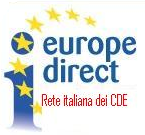                   2021                   Progetto dei CDE italianiLa Conferenza sul futuro dell’EuropaUn nuovo slancio per la democrazia europeaCDE dell’Università di Urbino Carlo BoTITOLO e DATAConferenza sul futuro dell’Europa : quali politiche economiche per una ripresa più sostenibile ?13 dicembre 2021 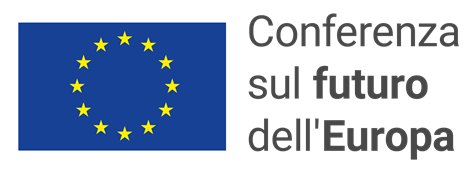 Scheda riepilogativa di sintesiTitolo del progetto di rete: La Conferenza sul futuro dell’Europa. Un nuovo slancio per la democrazia europea.Durata: 9 maggio-30 giugno 2021.Capofila del Progetto: CDE Università degli Studi di Milano (Coordinatore nazionale). Titolo dell’iniziativa: Conferenza sul futuro dell’Europa: quali politiche economiche per una ripresa più sostenibile CDE coordinatore dell’iniziativa: Cde dell’Università di Urbino Carlo Bo Sede dell’iniziativa: Aula Magna del Rettore,Via Saffi, 2 Urbino Data  dell’iniziativa: 13  dicembre 2021 Relazione sull’iniziativaL’iniziativa è stata realizzata dal Centro di Documentazione Europea (CDE) dell’Università di Urbino Carlo Bo con la collaborazione e sostegno della rappresentanza in Italia della Commissione Europea.  Questa iniziativa fa parte del progetto nazionale della rete CDE “La Conferenza sul futuro dell’Europa: un nuovo slancio per la democrazia europea”, è un progetto comune del Parlamento Europeo, del Consiglio e della Commissione Europea  ed ha l’obiettivo di aprire uno spazio di discussione con i cittadini degli stati membri dell’UE in merito al ruolo e alle strategie dell'Unione. Elemento portante del progetto nazionale è la volontà di avviare un processo "dal basso verso l'alto", che consenta agli studenti, docenti e cittadini europei di esprimere le loro opinioni e aspettative sulle future politiche dell'UE.Il programma dell’evento realizzato dal CDE di Uniurb  è il seguente: I saluti del Magnifico Rettore, prof. Giorgio Calcagnini, l’introduzione dei lavori del Direttore del CDE prof. Ilario Favaretto, la relazioni del prof. Simone Borghesi (Università di Siena) su “Politiche europee e politiche globali per il clima“, la relazione del prof. Francesco Saraceno (OFCE – Research Center in Economics of Sciences-Po) su “Politiche economiche per riconquistare l’Europa,  relazione delle  prof.ssa Germana Giombini  (Università di Urbino Carlo Bo) su “Politiche monetarie e  cambiamento climatico”. Il prof. Giovanni Marin dell’Università di Urbino Carlo Bo ha fatto il moderatore.La dott.ssa Giancarla Marzoli,responsabile documentalista del CDE dell’Università di Urbino, ha presentato  il nuovo sito (https://cde.uniurb.it/) del CDE di Urbino.  Conclusioni sono state affidate al Direttore del Dipartimento di Economia, Società, Politica (DESP) prof. Giuseppe Travaglini.Ingresso era libero, ma con presentazione di green pass rafforzato e con  prenotazione scrivendo una mail a: giancarla.marzoli@uniurb.it.Tutto l’evento è stato in diretta streaming su  Uniurb.it/live,  e conseguente registrazione   sul canale  Youtube:  https://www.youtube.com/channel/UCkg071XryJmW15FNxNNtgsQ/featuredPubblico partecipante all’iniziativa (target e numero partecipanti)Il pubblico  ha partecipato numeroso ( 50 in presenza e  60  da remoto)  all’evento, rispettando tutti i protocolli Covid,  per la tracciabilità, per l’obbligo di mantenere  le distanze in sala e di indossare la mascherina. Niente è stato lasciato al caso l’organizzazione è stata puntuale e perfetta, l’igienizzazione della sala e di tutti i microfoni usati dai relatori è stata fatta dal personale di servizio. Il target del pubblico che ha seguito l’evento è  prevalentemente di natura universitaria, studenti, docenti,  economisti  e anche giovani  cittadini interessati al tema trattato.   Iniziativa realizzata in collaborazione con (altre reti e enti coinvolti)L’iniziativa è stata realizzata in collaborazione con lo Europe Direct  della Regione Marche con il DESP  DELL’Università di Urbino Carlo Bo, con il Centro informatico dell’università di Urbino.Valutazione di sintesi (giudizio complessivo sul risultato conseguito e sulle difficoltà incontrate, segnalazione di eventuali pubblicazioni, materiale messo on-line e/o a disposizione del pubblico o di collaborazioni nella realizzazione dell’evento):Quest'anno, nonostante le restrizioni della pandemia, l’evento è stato realizzato in presenza, con un  collegamento  streaming sul canale Live di Uniurb (www.uniurb.it/live),  per tutti coloro che volevano seguire  da remoto.  . La realizzazione dell'evento con questa doppia modalità non ha creato difficoltà di nessun genere, perché  l'Ateneo di Urbino ha una infrastruttura tecnologica in grado di garantire percorsi formativi online che hanno retto l’urto dell’emergenza COVID.Due relatori, il prof. Simone Borghesi e il prof. Francesco Saraceno, hanno fatto i loro  interventi da remoto e  conseguente  dibattito  con gli  studenti in sala  e con quelli  collegati in streaming.   Il pubblico presente in sala ha partecipato attivamente al dibattito vivace e costruttivo, ponendo  domande sui problemi legati ai cambiamenti climatici e alle relative conseguenze  sulle politiche monetarie ed economiche. Ad oggi, il video su Youtube  del convegno ( durata di 2 ore e 23  minuti)  ha ricevuto oltre 175  visualizzazioni e i partecipanti hanno dimostrato interesse. È possibile rivedere il video tramite il link diretto: https://www.youtube.com/watch?v=V9vAMpYlltY&t=18s   L’evento  ha avuto una buona promozione sui canali social (Facebook Twitter e Instagram in fase di lancio)  e  sui siti web Uniurb,  della Commissione Europea e della rete CDE  nazionale. Anche i comunicati stampa sui periodici online hanno contribuito a pubblicizzare l’evento. .